VISHNU 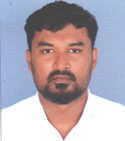 Al KaramaDubaiU.A.EE-mail: vishnu.383588@2freemail.com CAREER OBJECTIVETo have a growth oriented and challenging career, where I can contribute my knowledge and skills to the organization and enhance my experience through continuous learning.SKILLS & EXPERIENCEExperience in successfully coordinating and completing a projectQuick learner and team playerCreative and analytical thinkingBasic of C, MS OfficeCustomer support and Marketing ACADEMIC QUALIFICATIONSB.Com Vinayaka University – 2017B.Tech in Information and Technology, Anna University – Chennai 2012WORKING EXPERIENCE 3.5 year experience in software marketing and team management in Info Hub.Customer support consultant in Amazon Co. UK in Sutherland Global Service Cochin from   May 26, 2016 to April 2, 2018.AREA OF INTERESTTechnical supportMarketingTeam managementCustomer supportAchievements and Extracurricular activitiesWon prizes in drawing competition at college levelBadmintonplayer for school teamPERSONAL DETAILSD.O.B                			 :	31-08-1989Languages Known		:	English         – Read, Write and speak							Hindi            – Read, Write and speak							Malayalam – Read, Write and speak							Tamil           - SpeakPASSPORT DETAILS	DATE OF ISSUE	:	23/08/2017	DATE OF EXPIRY	:	22/08/2027	PLACE OF ISSUE	:	COCHIN             VISA  STATUS                 :    VISIT VISADeclaration: I hereby declare that all the details furnished above are true to the best of my knowledge and belief                                                                 